Canada Fund for Local Initiatives (CFLI)Call for Proposals in Armenia and Uzbekistan 2018-2019Program Description:
The Embassy of Canada to Russia, Armenia and Uzbekistan is pleased to launch its annual call for proposals for the Canada Fund for Local Initiatives (CFLI). The CFLI is a responsive, flexible program, directly managed by the Canadian Embassy in Moscow, to fund small but visible, high impact, results-oriented projects in Armenia and Uzbekistan. Through contribution agreements, the CFLI provides monetary assistance that covers all or a portion of the cost of projects that are comparatively modest in scope, scale and cost and that are usually conceived and designed by local organizations.Qualifying Projects:All projects supported by the CFLI must be consistent with and align with one of Canada’s six CFLI thematic priorities for 2018-2019: Priority themes:Gender equality and the empowerment of women and girls.Inclusive governance, including diversity, democracy, human rights and the rule of law.Environment and climate action focusing on adaptation and mitigation, as well as on water management.Other themes:Peace and security, with a focus on conflict prevention and building peace.Human dignity, covering health, education and nutrition.Growth that works for everyone, including women's economic rights, decent jobs and entrepreneurship, investing in the poorest and most vulnerable, and safeguarding economic gains.  Project proposals that address a priority theme will be given priority consideration, though proposals addressing other themes will also be considered. Gender Based Analysis (GBA), which is a part of the application form, is a tool to both understand the local context and to support gender equality. It examines the relationships between men and women, girls and boys, their access to resources, their activities, and the constraints they face relative to each other in a particular context. Gender based analysis for CFLI projects must be conducted prior to the submission of your CFLI application. Its findings should be reflected in the application form (please see point 13 in application form). Inadequate completion of a gender based analysis may affect the consideration of your project proposal.Available Funding:Project funding will typically be available up to 25,000 Canadian Dollars per project.  For exchange rates, the following currency converter can be consulted: http://www.oanda.com/lang/ru/currency/converter/Term of Projects:CFLI projects are normally completed within one fiscal year (March 31 to April 1) but projects that span two fiscal years will also be accepted. One fiscal year projects must be completed between the date of signature of the Contribution Agreement and February 28, 2019.  Multi-year projects must be completed between the date of signature of the Contribution Agreement and February 29, 2020. Process to Submit a Proposal:Project proposals must be submitted in English. Only those proposals using the official application form will be considered.As required in the project narrative of the application form, each proposal must explicitly answer all stated questions and provide a summary of all project activities. Only one project proposal per organization will be considered.Proposals should be submitted electronically to the following e-mails: annazhugan@mail.ru with copy to mosco@international.gc.caApplications will be assessed on their merits by a Selection Committee. Final selection of projects will be made by the Canadian Ambassador.Project proposals will be considered on a rolling basis.  Deadline for submission is July 29, 2018.Who Is Eligible to Submit a Proposal?local non-governmental, community and not-for-profit organizations, local academic institutions working on local projects, international, intergovernmental, multilateral and regional institutions, organizations and agencies working on local development activities, municipal, regional or national government institutions or agencies of the recipient country working on local projects, and Canadian non-governmental and not-for-profit organizations that are working on local development activities. The majority of CFLI funding is to be directed toward local civil society organizations (including non-governmental organizations) and other institutions working at the local level. Other entities, such as international, intergovernmental, multilateral and regional organizations can be eligible for a contribution, provided that they are working with local partners and on local projects that are consistent with the objectives of the CFLI. Similarly, municipal, regional or national government institutions may receive CFLI funding, provided that their projects are essentially local in nature.For questions regarding the application and submission process, please contact Anna Zhugan, CFLI Coordinator, annazhugan@mail.ru telephone: +7 (921) 947 72 86Embassy of Canada 
23 Starokonyushenny PereulokMoscow, 119002, Russiawww.russia.gc.ca  @CanadaRussia/@CanadaPoRusski  	 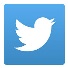 